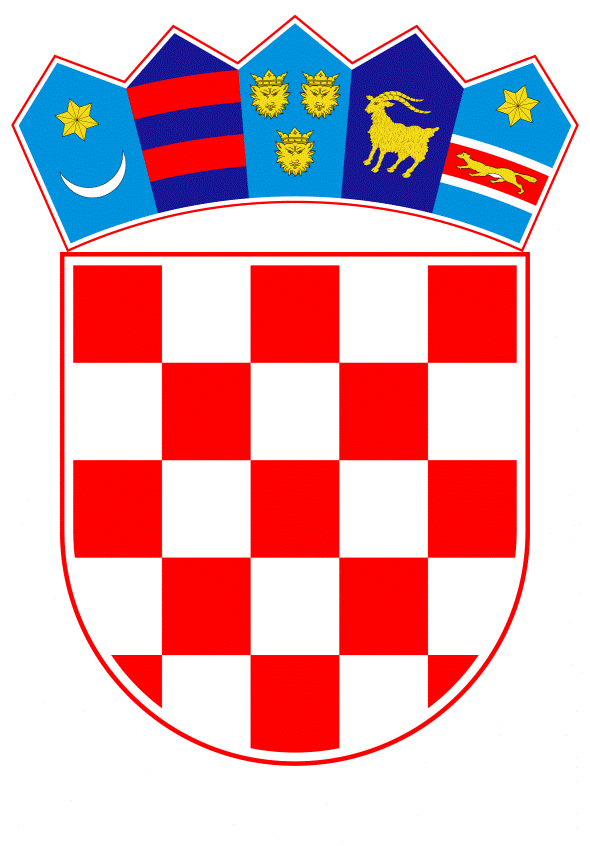 VLADA REPUBLIKE HRVATSKEZagreb, 9. lipnja 2022.______________________________________________________________________________________________________________________________________________________________________________________________________________________________Banski dvori | Trg Sv. Marka 2  | 10000 Zagreb | tel. 01 4569 222 | vlada.gov.hrPrijedlogNa temelju članka 31. stavka 2. Zakona o Vladi Republike Hrvatske („Narodne novine“, br. 150/11., 119/14., 93/16. i 116/18.), a u vezi s točkama 1.1. i 2.1. Programa Vlade Republike Hrvatske 2020. - 2024. i točkom 2.8.2. Operativnih programa nacionalnih manjina za razdoblje 2021. - 2024., Vlada Republike Hrvatske je na sjednici održanoj ___________ 2022. donijelaO D L U K Uo izmjenama i dopuni Odluke o provedbi programa za financiranje projekata lokalne infrastrukture i ruralnog razvoja na područjima naseljenim pripadnicima nacionalnih manjinaI.U Odluci o provedbi programa za financiranje projekata lokalne infrastrukture i ruralnog razvoja na područjima naseljenim pripadnicima nacionalnih manjina, KLASA: 022-03/21-04/92, URBROJ: 50301-04/12-21-2, od 8. travnja 2021. i KLASA: 022-03/21-04/292, URBROJ: 50301-04/12-21-2, od 19. kolovoza 2021., točka II. mijenja se i glasi:„Ministarstvo regionalnoga razvoja i fondova Europske unije i Ministarstvo poljoprivrede financirat će u razdoblju 2021. - 2023. projekte lokalne infrastrukture i ruralnog razvoja te će Ministarstvo gospodarstva i održivog razvoja u 2022. i 2023. poticati poduzetništvo na područjima jedinica lokalne samouprave koje ulaze u prve četiri skupine prema vrijednosti indeksa razvijenosti i s udjelom više od 5 % u stanovništvu pripadnika nacionalnih manjina prema Popisu stanovništva 2011.“.II.Iza točke IV. dodaje se točka IV.a, koja glasi:„IV.aMinistarstvo gospodarstva i održivog razvoja financirat će projekte iz točke II. ove Odluke temeljem Programa „Razvoj malog i srednjeg poduzetništva i obrta na područjima naseljenim pripadnicima nacionalnih manjina“. III.U točki V. stavku 1. podstavak 2. mijenja se i glasi:U 2022. i 2023. godini u iznosu od:27.000.000,00 kuna godišnje na pozicijama Ministarstva regionalnoga razvoja i fondova Europske unije37.000.000,00 kuna godišnje na pozicijama Ministarstva poljoprivrede10.000.000,00 kuna godišnje na pozicijama Ministarstva gospodarstva i održivog razvoja“IV.Točka VII. mijenja se i glasi:„Ministarstvo regionalnoga razvoja i fondova Europske unije, Ministarstvo poljoprivrede i Ministarstvo gospodarstva i održivog razvoja raspisat će javne pozive temeljem programa iz točaka III., IV. i IV.a na godišnjoj razini u skladu sa sredstvima iz točke V. ove Odluke.“.V.Ova Odluka stupa na snagu danom donošenja. KLASA: URBROJ:Zagreb,PREDSJEDNIK mr. sc. Andrej PlenkovićOBRAZLOŽENJEVlada Republike Hrvatske donijela je Odluku o provedbi programa za financiranje projekata lokalne infrastrukture i ruralnog razvoja na područjima naseljenim pripadnicima nacionalnih manjina KLASA: 022-03/21-04/92 URBROJ: 50301-04/12-21-2 od 8. travnja 2021. godine i  Odluku o izmjeni odluke o provedbi programa za financiranje projekata lokalne infrastrukture i ruralnog razvoja na područjima naseljenim pripadnicima nacionalnih manjina KLASA: 022-03/21-04/292, URBROJ: 50301-04/12-21-2, od 19. kolovoza 2021. godine (dalje u tekstu zajedno: Odluka).U financijskom planu Ministarstva gospodarstva i održivog razvoja, na aktivnosti A648087 Poticanje konkurentnosti poduzetništva i obrta planirana su sredstva u iznosu od 10.000.000,00 kuna u 2022. godini te u 2023. godini. Također, na pozicijama Ministarstva regionalnoga razvoja i fondova Europske unije i Ministarstva poljoprivrede osigurana su dodatna sredstava za provedbu programa za financiranje projekata lokalne infrastrukture i ruralnog razvoja na područjima naseljenim pripadnicima nacionalnih manjina iz Odluke. U skladu s tim izmijenjena je i dopunjena Odluka.Ministarstvo regionalnoga razvoja i fondova Europske unije i Ministarstvo poljoprivrede u 2021. godini provodilo je programe za financiranje projekata lokalne infrastrukture i ruralnog razvoja na područjima naseljenim pripadnicima nacionalnih manjina te su utrošena sva osigurana sredstva predviđena za 2021. godinu.Trenutno važećom Odlukom u 2022. i 2023. godini na poziciji Ministarstva regionalnoga razvoja i fondova Europske unije osigurana su sredstva u iznosu od 20 milijuna kuna, također, na poziciji Ministarstva poljoprivrede osigurana su sredstva u iznosu od 20 milijuna kuna za provedbu navedenih programa. Sukladno trenutno važećoj Odluci Ministarstvo gospodarstva i održivog razvoja nije sudjelovalo u provedbi programa iz Odluke jer nisu imali osigurana sredstva u svom proračunu.Ovim prijedlogom izmijene i dopune Odluke Vlade Republike Hrvatske, uvršteno je i Ministarstvo gospodarstva i održivog razvoja koje će u 2022. i 2023. godini provoditi Program iz svoje nadležnosti. Za provedbu programa iz ovoga Prijedloga Odluke u 2022. i 2023. godini osigurana su sredstva u iznosu od: 27.000.000,00 kuna godišnje na pozicijama Ministarstva regionalnoga razvoja i fondova Europske unije,37.000.000,00 kuna godišnje na pozicijama Ministarstva poljoprivrede10.000.000,00 kuna godišnje na pozicijama Ministarstva gospodarstva i održivog razvoja“.U odnosu na trenutno važeću Odluku ovim prijedlogom Odluke na pozicijama Ministarstva regionalnoga razvoja i fondova Europske unije, Ministarstva poljoprivrede i Ministarstva gospodarstva i održivog razvoja kumulativno su povećana sredstva u iznosu od 34 milijuna kuna.  Predlagatelj:Ministarstvo regionalnoga razvoja i fondova Europske unijePredmet:Prijedlog odluke o izmjenama i dopuni Odluke o provedbi programa za financiranje projekata lokalne infrastrukture i ruralnog razvoja na područjima naseljenim pripadnicima nacionalnih manjina